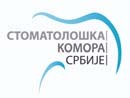 ЗПЛ-16Број захтева: 	 Дана:_	 Београд 	 СТОМАТОЛОШКА КОМОРА СРБИЈЕЗАХТЕВ ЗА ИЗДАВАЊЕ ПРИВРЕМЕНОГ ОДОБРЕЊА ЗА САМОСТАЛНИ РАД- ПРИВРЕМЕНЕ ЛИЦЕНЦЕЗахтев попунити штампаним словима.Име и Презиме  	Датум рођења	Мести и држава рођења 	Врста и број путне или друге исправе о идентитету  	Држављанство  	Боравиште - пребивалиште и адреса у Републици Србији  	Назив и адреса здравствене установе, приватне праксе од које је добијен позив за привремено/повремено обављање послова здравств.делатности  	Врста привремено-повремених послова који ће се обављати 	 	 Време обављања 	Назив коморе/сталешког удружења земље обављања здравтсвене делатности	 	Број Лиценце/дозволе за рад земље у који се обавља здравст.делатност  	Уз захтев подносим следећа документа (заокружите број испред понуђеног):Оверена фотокопија лиценце/дозволе за рад земље пребивалиштаОверена фотокопија исправе о индентитетуПисани позив здрав.установе,приватне праксе за обављање здравствене делатнности у Р.Србији (оригинал)Доказ о уплати таксеИзјава о примењивању здравствене технологије које обављају у Р.СрбијиДозвола за рад издата у Р.СрбијиПОДНОСИЛАЦ ЗАХТЕВАСлужбено лице: 	 Датум: 	Име и презиме  		 Улица и број  	 Контакт телефон  		Потпис  	Датум  	